Załącznik nr 2 – wzór harmonogramu form wsparciaTytuł projektu: „Nowoczesna szkoła zawodowa – nowoczesny region”Nr umowy: RPSW.08.05.01-26-0045/15-01Nazwa Beneficjenta: Województwo Świętokrzyskie – Urząd Marszałkowski Województwa Świętokrzyskiego/Departament Polityki Regionalnej UMWŚData i podpis Beneficjenta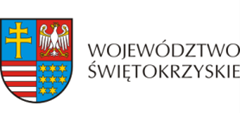 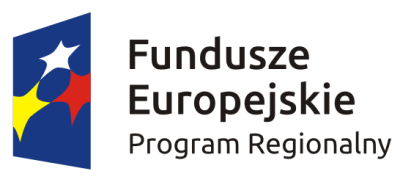 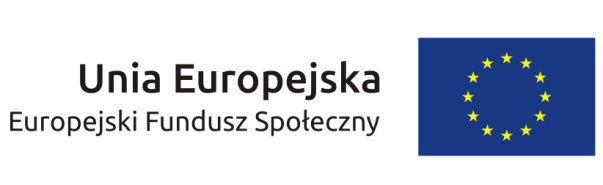 Kwartalny Harmonogram przeprowadzonych w ramach projektu form wsparciaKwartalny Harmonogram przeprowadzonych w ramach projektu form wsparciaOrganizator szkolenia Tytuł szkoleniaMiejsce szkoleniaINFORMACJE OGÓLNEINFORMACJE OGÓLNEData realizacji szkoleniaPrzedmiot/TematGodziny realizacji Liczba godzin Prowadzący (imię i nazwisko)